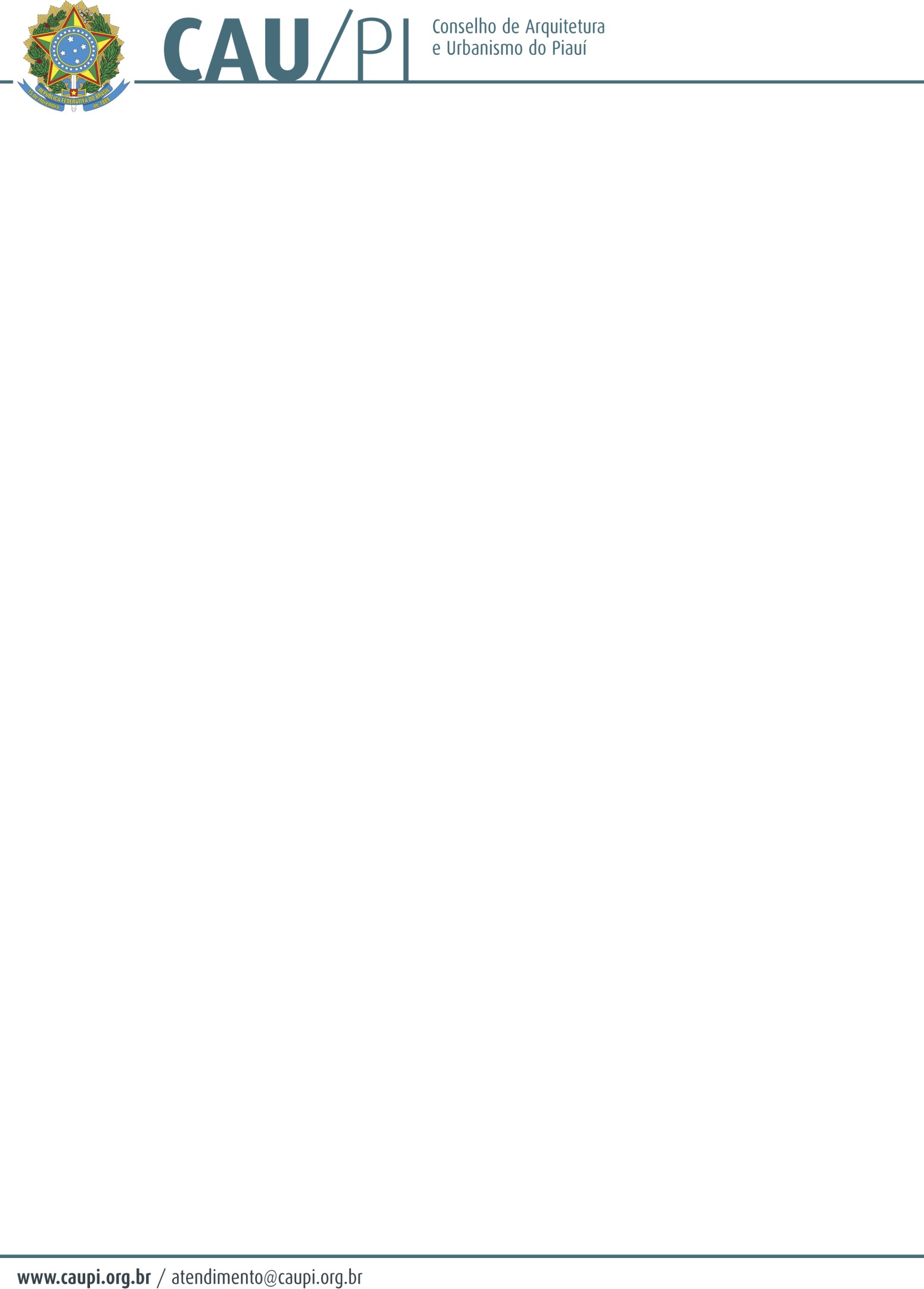 Data: 30 de julho de 2019. Horário: 14hLocal: Rua Areolino de Abreu, nº 2103, Centro.CONVOCA-SE os conselheiros titulares.PAUTA:Verificação do quórum;Execução do Hino Nacional Brasileiro;Discussão e aprovação da Ata da 65ª Plenária Ordinária do CAU/PI, realizada dia 25 de junho de 2019;Ordem do dia:Renúncia do conselheiro Anderson Mourão, como coordenador da Comissão de Ética, Ensino e Exercício da Profissão (CEEEP).Apresentação e aprovação do relatório e voto fundamentado do relator CONS. LARISSA SIQUEIRA MARQUES MELO, referente ao recurso apresentado no Processo Administrativo nº 421/2018 (ROBERTO ALEXANDER JATOBÁ);Análise e aprovação da Reprogramação do Plano de Ação 2019 do CAU/PI;Homologação do ato ad referendum nº 001/2019, que aprovou a Reprogramação do Plano de Ação 2019;Apreciação do Estatuto do CAU Jovem/PI;Manifestação dos Conselheiros em assuntos de interesse do Plenário, conforme inscrição previamente efetuada na mesa diretora de trabalho.Teresina, 23 de julho de 2019.Wellington CamarçoPresidente do CAU/PI